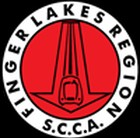 Board of Director’s Meeting 11/2/2021 at Bill Gray’s, PenfieldCalled to order at 7:00 PM 6FLR-SCCA needs to revisit Jeremiah’s for the General Membership Meeting. The room can hold 30 people comfortably.The membership meeting will be every month on the 2nd Tuesday starting in January.The Board of Directors meeting ill be the 3rd Tuesday every other month starting in January.Treasurer’s Report, Elizabeth Thiel – We have money, the bills are paid.The square account needs to be canceled. Charlie will do it. Road Rally is not using it for entry fees.Solo does not have day of event registration.Road RaceWGI – Charlie Tanck – We should be getting our contract soon. 2022 FLR is responsible for the Super Tour and the Fun One.The Super Tour is June 3-5, 2022Fun One is September 17 and 18, 2022(STPR is scheduled for September 16 and 17, 2022.)Is this an issue for road race?T&S decoder has been ordered.Road Rally – Jamie Hayslip – The Rally budget was presented and approved.There will not be a subsidy in 2022 to encourage membership.There will be testing of the Richta GPS system for 4 events. 4 RallyMasters will test it out.Richta is all electronic using phone GPS. RallyMasters should not disenfranchise volunteers.It will be different of there aren’t any workers.Solo – Nick Pasternack – It was a weird year; it was a good year!Early in the season entries were in the 90’s. Entries declined as the year progressed.There were 5 weekends in a row at the end of the season.The end of year was disappointing.There are 15-16 competitors from FLR going to The Tire Rack Solo Nationals in Lincoln, Nebraska.The Tour weekend went well according to the Survey and results.The site relationship is good.Dragracers are using the site too.The less the site is used, the more it costs. Rent may decrease.Engagement from younger competitors may require training.THE BUSThe bus was a mistake. It is currently in Avon.The problem is more than a fuel pump. It is on FLR to figure out the fuel problem.Should FLR sell the bus? It is worth more money if it runs.WNY has offered their vehicle, Option #2.For replacement FLR may not like a running vehicle.Proposition is to purchase a trailer for solo needsNeed to figure out size.Insurance needs to cover assets inside.Region member will need to “Own” it and be reimbursed by the club.Trophies. There have not been any trophies. $1100 reimbursement needed for trophies.Discussion continued about participants.Banquet and Longevity – Mike Brunner – Any idea of numbers that would come?Low key or more formal? Cocktails only?Early afternoon or early eveningCamp Eastman or someplace more formal?We have 2 years of awards to do.5-10 years gets a letter.15 years and greater – people are unknown.Mike to send spreadsheets to pick out namesDiscussion!People for the Board of DirectorsWe need more of the people that are interested in the management of the club (FLR region)!Meeting adjourned at 8:20 PM as the restaurant was closingMeridith Croucher Secretary.